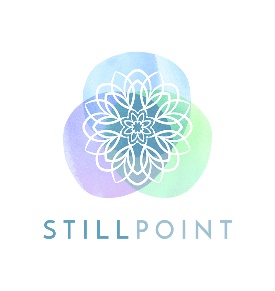 Spiritual Direction/Spiritual Companionship Participation AgreementDate: ________________ Agreement with: _____________________________________________________________Our Relationship You are meeting with me as your spiritual director because you want to examine your spiritual life. The attached brochure entitled Guidelines for Ethical Conduct explains my role in a general way.  Although I believe it is appropriate at times to discuss psychological and relational difficulties in the context of spiritual direction, I am not a psychotherapist, nor do I provide such services. Similarly, you recognize that spiritual direction is not financial advice and any decisions and actions you may take in that regard are done without my advice or recommendation, and are purely your responsibility. Confidentiality I will hold our conversations in strict confidence. Our time together is sacred. I will not reveal the content of our conversations unless I am required to do so by law or court order. On the other hand, you are free to share whatever you choose about our conversations with anyone. Fees The fee per one-hour session is ____________, payable at the end of the session. If this is a barrier for you please discuss it with me to determine if you may qualify for subsided services. (please see attached sliding fee scale)Time of Sessions and Changes We commit to begin and end our sessions on time. If you wish to change your appointment, you will let me know at least 24 hours in advance by emailing, texting or calling me. Without this notice, you will pay for the appointment time. Please sign and return a copy of this agreement. _________________________________________ Date: ________________________ Signature of Spiritual Directee/Participant   _________________________________________ Date: ________________________ Signature of Spiritual Director/CompanionStillPoint, LLC - Darcy Walkowiak - Spiritual Directorwww.stillnessfromwithin.com – 218.820.1722 – darcy@darcywalkowiak.com 